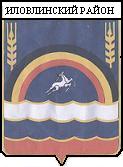 АДМИНИСТРАЦИЯ ИЛОВЛИНСКОГО МУНИЦИПАЛЬНОГО РАЙОНАВОЛГОГРАДСКОЙ ОБЛАСТИП О С Т А Н О В Л Е Н И ЕОт 14.06.2018 г.        № 437Об утверждении муниципальной программы Иловлинского муниципального района «Организация отдыха и  оздоровления детей Иловлинского муниципального района на 2019 - 2023 годы» 	В соответствии с Федеральным законом от 06.10.2003 N 131-ФЗ (ред. от 27.12.2019) "Об общих принципах организации местного самоуправления в Российской Федерации", постановлением администрации Иловлинского муниципального района от 19.05.2010 г.  № 628 «Об утверждении Положения о долгосрочных  районных целевых программах Иловлинского муниципального района» администрация Иловлинского муниципального района  п о с т а н о в л я е т :1.Утвердить прилагаемую муниципальную программу Иловлинского муниципального района «Организация отдыха и  оздоровления детей Иловлинского муниципального района на 2019 - 2023 годы».2. Настоящее постановление вступает в силу с 01.01.2019 года  и подлежит обнародованию.3. Контроль за исполнением данного постановления возложить на первого заместителя Главы администрации Иловлинского муниципального района О.Ю. Попова.Глава администрации Иловлинского муниципального района                                     И.С. Гель                                                                                                   У Т В Е Р Ж Д Е Н А                                                                         постановлением администрации                                                                         Иловлинского муниципального                                                                                     района 14.06.2018 г. № 437 (в ред. пост. № 110 от 12.02.2020г.)муниципальная программа Иловлинского муниципального района «Организация отдыха и оздоровления детей Иловлинского муниципального района на 2019 - 2023 годы»                                   I.Паспорт муниципальной программы                                     II. Содержание  проблемы.  	Организация отдыха и оздоровления детей и подростков рассматривается современным обществом как непременный атрибут социальной политики государства в отношении семьи и детей. Проблема сохранения и развития сферы отдыха и оздоровления детей в настоящее время весьма актуальна и требует решения как на федеральном и региональном, так и на муниципальном уровнях. На разных уровнях предпринимаются шаги по совершенствованию нормативно-правового регулирования, созданию условий дальнейшего развития системы детского отдыха и оздоровления. Летние каникулы составляют значительную часть годового объема свободного времени детей и подростков. Лето даёт возможность для самореализации подросткам, находящимся в трудной жизненной ситуации, предоставляет возможность познать радость успеха, «быть личностью». Разнообразие форм занятости детей и подростков позволяет всем желающим найти свое дело, воплотить свои мечты в реальность. Современные социальные институты едины в своём понимании важности организации отдыха и оздоровления детей и подростков, а множественность подходов к совершенствованию деятельности государственных, муниципальных, общественных и прочих организаций отдыха, вариативность различных форм и типов детских лагерей свидетельствуют об актуальности и глубокой заинтересованности общественности в решении существующих проблем. Особенно важной остаётся задача по сохранению и укреплению здоровья детей. В течение последних лет неуклонно увеличивается число детей и подростков, имеющих хронические заболевания и отклонения в состоянии здоровья. Отклонения в состоянии здоровья детей обусловлены комплексом причин, среди которых: 1) неблагоприятная экологическая обстановка; 2) проблемы рационального питания детей и подростков; 3) недостаточная мотивация на здоровый образ жизни, распространение среди значительной части подростков вредных привычек; 4) низкая двигательная активность и недостаточная вовлеченность в занятия физкультурой и спортом детей и подростков, неконтролируемое увлечение компьютерными играми, недостаточное формирование здоровье сберегающего поведения.   Проводить профилактику заболевания экономичнее, чем лечить хронический патологический процесс. Организация медико-психолого-педагогической деятельности по оказанию помощи  ребёнку оптимально эффективна в период летней оздоровительной кампании. За период летнего отдыха возможно с максимальным эффектом оздоровить большее число детей. III. Основные цели и задачи Программы 	Программа разработана в целях координации усилий и повышения эффективности организации детского отдыха и оздоровления в Иловлинском муниципальном районе, носит межведомственный характер. Кроме этого, целью Программы является создание комплексной системы организации отдыха и оздоровления детей в возрасте от 7 до 18 лет. Для достижения этой цели требуется выполнение следующих основных задач: создание финансово-экономических, организационных, медицинских, социальных и правовых механизмов, обеспечивающих стабилизацию и развитие системы оздоровления и отдыха детей, подростков и молодёжи; создание условий для выполнения санитарно-гигиенических норм и правил, эпидемиологической и противопожарной безопасности в организациях отдыха и оздоровления детей; создание условий по предупреждению правонарушений среди детей, подростков и молодёжи; создание условий, обеспечивающих детям охрану и укрепление здоровья, профилактику заболеваний, закаливание организма, режим питания, формирование навыков здорового образа жизни; создание условий для развития творческого потенциала детей, организации культурно-досуговой деятельности, обеспечивающей разумное и полезное проведение детьми и молодёжью свободного времени, их духовно-нравственное развитие; развитие информационного обеспечения деятельности учреждений отдыха и оздоровления детей; создание системы подготовки кадров для сферы оздоровления детей. IV. Cроки реализации Программы 	Программа реализуется в 2019-2023 годах. V. Перечень мероприятий и работ по реализации программы с указанием                            всех источников финансирования по годамОсновными принципами и направлениями реализации программы по организации отдыха детей и подростков Иловлинского муниципального района являются: приоритет интересов личности ребенка; право отдельных категорий детей на приоритетное пользование инфраструктурой отдыха детей и их оздоровления; обеспечение социальных гарантий отдыха детей и их оздоровления; координация действий органов государственной власти Волгоградской области, местного самоуправления, организаций, в том числе общественных объединений, в сфере обеспечения отдыха отдельных категорий детей и их оздоровления; содействие созданию благоприятных условий деятельности организаций отдыха детей и их оздоровления; информационно-методическое обеспечение деятельности организаций отдыха детей и их оздоровления; содействие в кадровой поддержке организации отдыха детей и их оздоровления.VI. Ресурсное обеспечение Программы 	Финансирование Программы осуществляется за счет средств областного и муниципального бюджетов.  	Общий объем средств, необходимых для реализации Программы –  7114,9  тыс. руб., в т.ч. по годам: 2019г.-  1694,9  тыс. руб. (областной бюджет:  1348,4 тыс. руб.; районный бюджет-346,5 тыс. руб.);2020г.- 1355,0 тыс. руб. (областной бюджет:  1000,0 тыс. руб.; районный бюджет-355,0 тыс. руб.);2021г.-  1355,0 тыс. руб. (областной бюджет:  1000,0 тыс. руб.; районный бюджет-355,0 тыс. руб.);2022г.- 1355,0 тыс. руб. (областной бюджет:  1000,0 тыс. руб.; районный бюджет-355,0 тыс. руб.);2023г.-  1355,0 тыс. руб. (областной бюджет:  1000,0 тыс. руб.; районный бюджет-355,0 тыс. руб.).  VII.Организация управления Программой и контроль за ходом её реализацииКонтроль за исполнением программы осуществляется в соответствии с постановлениями администрации Иловлинского муниципального района от 19.05.2010 г. № 628 «Об утверждении Положения о долгосрочных  районных целевых программах Иловлинского муниципального района»; от 07.12.2011г. № 1491 «Об утверждении Порядка проведения и критериях оценки эффективности реализации долгосрочных целевых программ Иловлинского муниципального района Волгоградской области». 	Отчеты о ходе реализации программы предоставляются исполнителем-координатором программы в отдел по экономической политике администрации Иловлинского муниципального района до 20 числа месяца, следующего за отчетным кварталом.VIII.Оценка эффективности социально-экономическихпоследствий реализации ПрограммыНаименование программы:Муниципальная  программа Иловлинского муниципального района «Организация отдыха и оздоровления детей Иловлинского муниципального района на 2019 - 2023годы»  (далее – Программа), Основания для разработки:Федеральный закон от 06.10.2003г. № 131-ФЗ «Об общих принципах организации местного самоуправления в Российской Федерации»; Закон Волгоградской области от 16.02.2018 N 16-ОД "Об организации отдыха и оздоровления детей в Волгоградской области"»;Постановление Администрации Волгоградской обл. от 18.05.2018 N 219-п "О мерах по реализации Закона Волгоградской области от 16 февраля 2018 г. N 16-ОД "Об организации отдыха и оздоровления детей в Волгоградской области»; Постановление администрации  Иловлинского муниципального района от 30.12.2015 г. № 1720 «Об утверждении Порядка  разработки,  реализации  и  контроля  за исполнением  муниципальных    программ  Иловлинского муниципального района  Волгоградской  области»;Постановление администрации Иловлинского муниципального района  от 25.12.2015г.№ 1243 «Об утверждении Порядка проведения и критериях оценки эффективности реализации муниципальных  программ Иловлинского муниципального района Волгоградской области »;Распоряжение администрации Иловлинского муниципального района № 79-п от 09.06.2018 года « О разработке муниципальной программы Иловлинского муниципального района «Организация отдыха и  оздоровления детей Иловлинского муниципального района на 2019 - 2023 годы».Заказчик Программы:Администрация Иловлинского муниципального района Разработчик  Программы:Отдел по делам молодежи и спорту Администрации                                                                                                                                                                                                                                                                       Иловлинского  муниципального  района; Цель   и задачи Программы:	Цель: Создание комплексной системы организации отдыха и оздоровления детей в возрасте от 7  до 18 лет. Задачи:1. Организация отдыха и оздоровления детей и подростков. 2.Кадровая поддержка организаций отдыха детей и их оздоровления.3.Формирование и укрепление правовых, экономических и организационных условий для полноценного отдыха и оздоровления детей Иловлинского муниципального района. 4. Профилактика преступности, правонарушений и безнадзорности среди несовершеннолетних. Важнейшие целевые индикаторыи показатели Программы:Увеличение охвата детей и подростков организованным отдыхом:в 2019 г.- 90 чел.,в 2020 г.- 85  чел.;в 2021 г.- 85 чел;в 2022 г.-85 чел.;в 2023 г.-85 чел.Сроки реализации программы:2019-2023 годы Исполнители Программы: Отдел по делам молодежи и спорту администрации Иловлинского муниципального района. Объемы и источники финансирования:	«Общий объем средств, необходимых для реализации Программы –  7114,9 тыс. руб., в т.ч. по годам: 2019г.- 1694,9  тыс. руб. (областной бюджет:  1348,4 тыс. руб.; районный бюджет-346,5 тыс. руб.);2020г.- 1355,0 тыс. руб. (областной бюджет:  1000,0 тыс. руб.; районный бюджет-355,0 тыс. руб.)2021г.-  1355,0 тыс. руб. (областной бюджет:  1000,0 тыс. руб.; районный бюджет-355,0 тыс. руб.).2022г.- 1355,0 тыс. руб. (областной бюджет:  1000,0 тыс. руб.; районный бюджет-355,0 тыс. руб.).2023г.-  1355,0 тыс. руб. (областной бюджет:  1000,0 тыс. руб.; районный бюджет-355,0 тыс. руб.).Ожидаемые  результаты реализации Программы:- Увеличение охвата детей и подростков организованным отдыхом.  - Повышение уровня физического, психического, социального здоровья детей, формирование здорового образа жизни, как важнейшей ценности. НаименованиепоказателяПланируемый результатПланируемый результатПланируемый результатПланируемый результатПланируемый результатПланируемый результатПланируемый результатПланируемый результатПланируемый результатПланируемый результатНаименованиепоказателяОбъем финансирования (тыс.руб.)Объем финансирования (тыс.руб.)Объем финансирования (тыс.руб.)Объем финансирования (тыс.руб.)Объем финансирования (тыс.руб.)Объем финансирования (тыс.руб.)Объем финансирования (тыс.руб.)Объем финансирования (тыс.руб.)Объем финансирования (тыс.руб.)Объем финансирования (тыс.руб.)Наименованиепоказателя2019г.2019г.2020г.2020г.2021г.2021г.2022г.2022г.2023г.2023г.НаименованиепоказателяРайон-ныйбюджетОбласт-ной бюджет*Район-ныйбюд-жетОбласт-ной бюджет*Район-ныйбюд-жетОбластной бюджет*Район-ныйбюд-жетОбластной бюджет*Район-ныйбюд-жетОбласт-ной бюджет*Направление детей в детские оздоровительные лагеря в каникулярное время346,5674,2355,0800355,0800355,0800355,0800Направление детей в санаторные оздоровительные лагеря**0674,1920200020002000200ИТОГО:346,51348,4355,01000355,01000355,01000355,01000НаименованиепоказателяКоличество детейи подростковКоличество детейи подростковКоличество детейи подростковКоличество детейи подростковКоличество детейи подростковНаименованиепоказателя20192020202120222023Направление детей в детские оздоровительные лагеря в каникулярное время6475757575Направление детей в санаторные оздоровительные лагеря**2610101010ИТОГО:9085858585*- средства областного бюджета в бюджет Иловлинского муниципального района не поступают,  указаны ориентировочно и подлежат корректировке в графах после утверждения заявки на текущий год на организацию отдыха детей в каникулярное время:**- средства областного бюджета в бюджет Иловлинского муниципального района не поступают,  указаны ориентировочно и подлежат корректировке в графах после утверждения заявки на текущий год на предоставление путевок в санаторные оздоровительные лагеря круглогодичного действия, расположенные на территории Российской Федерации Результатами реализации Программы в соответствии с намеченными целями и задачами должны стать:                 - Повышение уровня физического, психического, социального здоровья детей, формирование здорового образа жизни, как важнейшей ценности.                 - реализация права отдельных категорий детей на приоритетное пользование инфраструктурой отдыха детей и их оздоровления;                 - обеспечение социальных гарантий отдыха детей и их оздоровления;                 - увеличение охвата программными мероприятиями  90 детей и подростков в 2019 г., 85 детей и подростков в 2020 г., 85 детей и подростков в 2021 г., 85 детей и подростков в 2022 г. 85 детей и подростков в 2023 г.». 